MDR Archdeacon’s Review Preparation (revised 2023)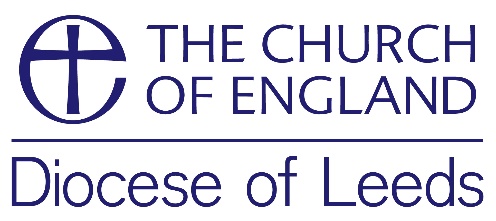 Ministerial Development Review (with Archdeacon)Reviewee	………………………………………….………      Date:  ………………..……………………Reviewer	………………………………………….………   Please return this completed MDR self-assessment form to the Archdeacon at least TWO WEEKS before your MDR appointment together with your role description. Please list your goals/objectives from your last Ministerial Development Review and indicate how far these objectives have been achieved.  If this is your first MDR, please use the objectives from your Role Description Your ContextPlease review changes and developments in your current context of ministry over the last 12 months. If you are an SSM in paid employment, your context also includes your workplace. (100-150 words).Your Ministry Please review your current personal experience of ministry - include opportunities and challenges, strengths and weaknesses. SSMs should also include any ministry in your workplace. (100-150 words).Optional: If you sought feedback from a group of parishioners what did they identify as your strengths and gifts? And which were the areas of ministry that they felt you could develop or delegate? (10-150 words) Questions relating to the diocesan strategy (one general and three specific)What have you and your church(es) done in response to the diocesan strategy during the past year? What plans do you have for the coming year?  (150-200 words)How have you encouraged the shared leadership of clergy and lay together during the past year? How receptive has your congregation been to shared leadership? What has been achieved through shared leadership this past year? (150-200 words)What have you and your church (or churches) done to prioritise teaching the faith and growing disciples during the past year? What fruits have you seen? What impact has this had on prioritising other activities?(150-200 words)One of the long term goals of the diocesan strategy is for all clergy to be encouraged in continuing ministerial development in ministry through relationship with a supervisor / coach / mentor or learning community / reflective practice group. What relationships support and help you in your learning at the moment? What further support would you welcome? (100 words) Ministry in the parishPlease review the balance of your mission and ministry in the church, on the fringes or in your local community/communities.  (100 words).Please review how you are working with your local school(s), yourself and in partnership with members of your church / churches. How are you contributing to the well-being and faith development of children in local schools? (150-200 words)Role Description If you have a role description please send a copy to the archdeacon with this preparation formPlease review your role description.  How accurately does it describe what you do?  What changes of significance, if any, might there be?  Are there changes you would like to make now?  (100 words)Future MinistryAre there areas of future ministry that you want the opportunity to experience?Or any contribution you wish to offer?Are there any changes of direction you envisage?SafeguardingAre you, and all those required to undertake safeguarding in your parish(es), up to date with it? Has/have your PCC(s) adopted the most recent National Policy and Practice Guidance – and also the Diocesan Safeguarding Statement? Has/have your PCC’s committed to an annual review of safeguarding policy and procedures in the parish(es) and does/do the PCC(s) receive regular reports from the parish safeguarding adviser(s)?Are you finding anything in this area of work challenging to implement? Can you offer help to others in this area of work? Please specify.In the light of the above, what do you see as your priorities (both ministerial and personal) for the coming year? Do you have any matters for specific discussion with the Archdeacon?Ministerial Goals/ObjectivesHow far have you achieved this?  On a five point scale1=low   5=completedWhat have been the benefits for the parish(es) and for you?12.3.Personal Goals/ObjectivesHow far have you achieved this?  On a five point scale1=low   5=completedWhat have been the benefits for you and your work?1.2.3.